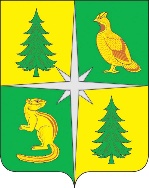 РОССИЙСКАЯ ФЕДЕРАЦИЯИРКУТСКАЯ ОБЛАСТЬЧУНСКИЙ РАЙОНКОНТРОЛЬНО-СЧЕТНАЯ ПАЛАТАЧУНСКОГО РАЙОННОГО МУНИЦИПАЛЬНОГО ОБРАЗОВАНИЯ665513, р. п. Чунский, ул. Комарова, 11, Тел./Факс (39567) 2-12-13, E-mail: chuna.ksp@mail.ruОТЧЕТ № 01-118/20по результатам экспертно-аналитического мероприятия «Мониторинг формирования и использования ассигнований муниципальных дорожных фондов за 9 месяцев 2022 года»Настоящий отчет подготовлен в соответствии с нормами части 2 статьи 9, статьи 10 Федерального закона «Об общих принципах организации и деятельности контрольно-счетных органов субъектов Российской Федерации и муниципальных образований» от 07.02.2011 № 6-ФЗ, Положения о Контрольно-счетной палате Чунского районного муниципального образования (далее – КСП Чунского РМО) по результатам экспертно-аналитического мероприятия «Оперативный контроль исполнения местных бюджетов муниципальных образований поселений Чунского района на 2022 год», проведенного на основании Плана работы КСП Чунского РМО на 2022 год, Распоряжения КСП Чунского РМО от 21.01.2022 № 03 председателем КСП Чунского РМО А. С. Федорук, аудитором КСП Чунского РМО Н. А. Колотыгиной и ведущими инспекторами КСП Чунского РМО Ю. С. Смышляевой и Н. И. Сахаровой.Во всех муниципальных образованиях поселений, входящих в состав Чунского района, в соответствии с нормами части 5 статьи 179.4. Бюджетного кодекса РФ созданы муниципальные дорожные фонды, установлены Порядки формирования и использования бюджетных ассигнований муниципальных дорожных фондов следующими решениями представительных органов местного самоуправления:В исследуемом периоде объем ассигнований муниципальных дорожных фондов всех муниципальных образований поселений, входящих в состав Чунского района, определен с учетом объемов неиспользованных в 2021 году ассигнований дорожного фонда; доходов, формирующих муниципальный дорожный фонд, поступивших по состоянию на 01.01.2022 сверх утвержденного решением о местном бюджете прогноза, и прогнозируемых на 2022 год доходов, формирующих муниципальные дорожные фонды – акцизы по подакцизным товарам (продукции), производимым на территории РФ, поступающих в местные бюджеты.Решениями о внесении изменений в бюджет Лесогорского МО, Таргизского МО, Балтуринского МО, Червянского МО объем бюджетных ассигнований муниципальных дорожных фондов утвержден без учета остатков средств дорожных фондов, сложившихся по состоянию на 01.01.2022.  По состоянию на 01.01.2022 остаток неиспользованных в 2021 году средств муниципальных дорожных фондов на счетах местных бюджетов составил 13 090,8 тыс. рублей.Таблица № 1Остаток средств муниципальных дорожных фондов по состоянию на 01.01.2022(тыс. рублей)Доходы, формирующие муниципальные дорожные фондыЗа 9 месяцев 2022 года доходы от акцизов по подакцизным товарам (продукции), производимым на территории РФ, которые формируют муниципальные дорожные фонды, поступили в бюджеты муниципальных образований в объеме 86,0 % от прогнозируемого на 2022 год.Таблица № 1Прогнозирование и поступление доходов, формирующих муниципальные дорожные фонды по состоянию на 01.10.2022(тыс. рублей)Прогнозирование и исполнение ассигнований муниципальных дорожных фондовЗа 9 месяцев 2022 года ассигнования муниципальных дорожных фондов в общем объеме исполнены на 44,3 %. В Мухинском муниципальном образовании средства дорожного фонда не использовались.Таким образом, неиспользованный остаток средств муниципальных дорожных фондов по состоянию на 01.10.2022 в общем объеме составляет 17 780,0 тыс. рублей, из них 1 251,8 тыс. рублей заимствовано (отвлечено) на цели, не связанные с финансовым обеспечением дорожной деятельности, из них:администрацией Чунского МО – 643,9 тыс. рублей;администрацией Веселовского МО – 607,9 тыс. рублей.При этом, правовым актом представительного органа муниципальных образований объем бюджетных ассигнований муниципального дорожного фонда, который может направляться администрацией в текущем финансовом году на покрытие временных кассовых разрывов, не определен.Порядками формирования и использования бюджетных ассигнований муниципальных дорожных фондов не предусмотрена возможность заимствования на иные нужды средств муниципальных дорожных фондов, а также не установлены сроки восстановления заимствованных средств.Таблица № 2Прогнозирование ассигнований муниципальных дорожных фондов на 2022 год, их исполнение и остатки на счетах бюджетов муниципальных образованийпо состоянию на 01.10.2022(тыс. рублей)По запросу КСП Чунского РМО администрации муниципальных образований поселений Чунского района представили Сведения о степени исполнения за 9 месяцев 2022 года мероприятий, финансируемых за счет средств муниципальных дорожных фондов, запланированных на 2022 год.Анализ представленных сведений позволяет сделать следующие выводы:в муниципальных образованиях городских поселений за 9 месяцев 2022 года расходы бюджета за счет средств муниципального дорожного фонда составили:Чунское МО – 565,0 тыс. рублей или 13,6 %, израсходованные на ямочный ремонт автомобильных дорог местного значения. Средства дорожного фонда в сумме 3 603,3 тыс. рублей в 4 квартале 2022 года планируется направить на оплату работ по капитальному ремонту автомобильной дороги по улице Ленина в р.п. Чунский по муниципальному контракту от 19.09.2022 № 07/2022, цена контракта – 195 720,0 тыс. рублей; сроки выполнения работ: с момента заключения контракта до 30 сентября 2024 года. В целях софинансирования работ по муниципальному контракту бюджету Чунского МО предоставлена субсидия из областного бюджета на осуществление дорожной деятельности в отношении автомобильных дорог местного значения в сумме 49 714,3 тыс. рублей, поступление которой прогнозируется в 4 квартале 2022 года;Лесогорское МО – 5 264,1 тыс. рублей или 58,8 %. Производятся ежемесячные платежи по муниципальному контракту на оказание услуг по приобретению специализированной дорожной техники посредством финансовой аренды (лизинга) в сумме 320,5 тыс. рублей. Кроме того, администрацией заключен муниципальный контракт на капитальный ремонт автомобильных дорог по ул. Шастина, ул. Парковая, участков дорог по ул. Кирова, ул. Гагарина в р.п. Лесогорск от 04.05.2022 на сумму 33 359,4 тыс. рублей. Средства дорожного фонда в сумме 720,5 тыс. рублей планируется направить на софинансирование оплаты работ по муниципальному контракту в 4 квартале 2022 года;Октябрьское МО – 1 404,2 тыс. рублей или 17,4 %, которые направлены на оплату уличного освещения, аренду опор уличного освещения, реставрацию и установку дорожных знаков.Кроме того, согласно Сведениям, на 2022 год запланировано мероприятие по ремонту (реконструкции) автомобильных дорог общего пользования (1 435 м) на сумму 5 844,0 тыс. рублей, при этом по состоянию на 01.10.2022 фактическое исполнение указанного мероприятия составляет только 66,0 тыс. рублей; муниципальные контракты на указанные виды работ по состоянию на 01.10.2022 администрацией не заключались. Таким образом, следует вывод, что в 2022 году мероприятия по ремонту (реконструкции) автомобильных дорог не могут быть исполнены.Согласно Пояснению от 21.10.2022, «в связи со строительством дамбы администрацией принято решение об отмене запланированных на 2022 год мероприятий по ремонту автомобильных дорог, строительству тротуаров. В настоящее время ведется работа по подготовке ПСД ка капитальный ремонт автомобильной дороги ул. Горького, а также прорабатывается вопрос о приобретении дорожной спецтехники (автогрейднр) в лизинг. Данные мероприятия запланированы на 4 квартал 2022 года и на 2023 год»;в муниципальных образованиях сельских поселений за 9 месяцев 2022 года расходы бюджета за счет средств муниципального дорожного фонда составили:Новочунское МО – 5 591,3 тыс. рублей или 72,7 %. Мероприятия на 2022 год разработаны, частично исполнены на: капитальный ремонт участка автомобильной дороги по ул. Болотная (282 м), обслуживание установок наружного освещения, оплату уличного освещения, замену тротуаров. На 4 квартал запланировано: ремонт дорог местного значения (ремонт водосточных канав, чистка труб, грейдирование); содержание дорог местного значения (чистка снега в зимний период, монтаж светильников ул. Мира, Толстого), установка дорожных знаков, замена тротуаров;Веселовское МО – 1 176,1 тыс. рублей или 25,9 %. Мероприятия разработаны, частично исполнены на: механизированную снегоочистку, грейдирование; ремонт дорог местного значения; оплату уличного освещения, обслуживание систем контроля и управления линиями электроосвещения, техническое обслуживание трансформаторов. Так же на октябрь 2022 года планируется заключение договора на ремонт автомобильных дорог общего пользования местного значения.Средства муниципального дорожного фонда Веселовского МО в сумме 240,0 тыс. рублей, неправомерно направленные на мероприятие по замене поврежденных и установку недостающих контейнеров для сбора мусора, восстановлены, согласно данным Уведомления об уточнении вида и принадлежности платежа от 25.08.2022 № 1 на подраздел 0605 «Другие вопросы в области охраны окружающей среды»;Таргизское МО – 1 079,5 тыс. рублей или 72,5 %. Мероприятия разработаны, частично исполнены на: оплату электроэнергии, работы по снегоочистке, борьбу с зимней скользкостью; обслуживание систем контроля и управления линиями электроосвещения, техническое обслуживание трансформаторов;Каменское МО – 425,5 тыс. рублей или 51,5 %. Мероприятия по освоению средств дорожного фона в 2022 году разработаны, частично исполнены на: приобретение бордюрного камня для организации пешеходных тротуаров; очистку улично-дорожной сети от снега; восстановление профиля водоотводных каналов, укладку водоотводных труб, восстановление дорожного полотна в летний период; установку ламп уличного освещения. На 4 квартал 2022 года запланированы работы по: текущему содержанию, обслуживанию и замене ламп уличного освещения, замене ранее установленных и установке новых дорожных знаков; Балтуринское МО – 1 015,2 тыс. рублей или 80,0 %. Мероприятия разработаны, частично исполнены на ремонт дорог местного значения, оплату уличного освещения. Также в 4 квартале 2022 года планируется заключение договора на механизированную снегоочистку автомобильных дорого местного значения;Бунбуйское МО – 208,0 тыс. рублей или 97,6 %. Выполнены работы по ремонту участка автомобильной дороги, на 4 квартал планируется заключение договора на механизированную снегоочистку автомобильных дорого местного значения;Мухинское МО – 0,0 тыс. рублей. Мероприятия разработаны, заключен договор на 73,4 тыс. рублей на приобретение светильников для уличного освещения дорог местного значения; планируется заключение договора с ООО «Западные электрические сети» на монтаж светильниковЧервянское МО – 204,5 тыс. рублей или 51,9 %. Мероприятия разработаны, частично исполнены на: ремонт дорог местного значения; изготовление дорожных знаков.Учитывая изложенной выше, в соответствии с нормами части 4 статьи 5 Стандарта внешнего муниципального финансового контроля Контрольно-счетной палаты Чунского районного муниципального образования СВМФК 106 «Общие правила проведения экспертно-аналитических мероприятий»РЕКОМЕНДОВАТЬ:Главам муниципальных образований поселений, входящих в состав Чунского района, принять меры с целью исполнения ассигнований муниципальных дорожных фондов согласно запланированным на 2022 год мероприятиям;Главам Чунского и Веселовского муниципального образования:обеспечить соблюдение норм бюджетного законодательства при заимствовании средств муниципального дорожного фонда на цели, не связанные с финансовым обеспечением дорожной деятельности;принять меры по восстановлению заимствованных средств муниципального дорожного фонда на цели, не связанные с финансовым обеспечением дорожной деятельности.Председатель Контрольно-счетной палаты Чунского районного муниципального образования                       		А. С. ФедорукАудитор Контрольно-счетной палаты Чунского районного муниципального образования                       		Н. А. КолотыгинаВедущий инспектор Контрольно-счетной палаты Чунского районного муниципального образования                       		Ю. С. СмышляеваВедущий инспектор Контрольно-счетной палаты Чунского районного муниципального образования				Н. И. Сахаровар. п. Чунский21.10.2022№Муниципальное
образованиеПорядок формирования и использования бюджетных ассигнований ДФ, установленный решением представительного органа МО1Чунское МОот 26.11.2013 № 149 (ред. от 28.10.2021 № 247)2Лесогорское МОот 29.10.2013 № 64 (ред. от 29.06.2018 № 49)3Октябрьское МОот 27.09.2018 № 534Новочунское МОот 30.11.2017 № 17/15Веселовское МОот 21.11.2013 № 596Таргизское МОот 14.11.2013 № 49 (изм. от 22.01.2018 № 27)7Каменское МОот 31.10.2013 № 64 (изм. от 29.03.2018 № 32)8Балтуринское МОот 14.11.2013 № 439Бунбуйское МОот 27.09.2013 № 2810Мухинское МОот 14.11.2013 № 47 (изм. от 19.10.2017 № 9)11Червянское МОот 27.09.2013 № 38 (изм. от 01.10.2018 № 43)№ п/пМООстаток поступивших в бюджет доходов, наполняющих муниципальные ДФ в 2021 году, на счетах местных бюджетов по состоянию на 01.01.22Остаток поступивших в бюджет доходов, наполняющих муниципальные ДФ в 2021 году, на счетах местных бюджетов по состоянию на 01.01.22Остаток поступивших в бюджет доходов, наполняющих муниципальные ДФ в 2021 году, на счетах местных бюджетов по состоянию на 01.01.22Остаток поступивших в бюджет доходов, наполняющих муниципальные ДФ в 2021 году, на счетах местных бюджетов по состоянию на 01.01.22Остаток поступивших в бюджет доходов, наполняющих муниципальные ДФ в 2021 году, на счетах местных бюджетов по состоянию на 01.01.22Остаток поступивших в бюджет доходов, наполняющих муниципальные ДФ в 2021 году, на счетах местных бюджетов по состоянию на 01.01.22Остаток поступивших в бюджет доходов, наполняющих муниципальные ДФ в 2021 году, на счетах местных бюджетов по состоянию на 01.01.22№ п/пМОДоходы, формирующие муниципальные ДФ в 2021 годуДоходы, формирующие муниципальные ДФ в 2021 годуДоходы, формирующие муниципальные ДФ в 2021 годуАссигнования муниципальных дорожных фондов в 2021 годуАссигнования муниципальных дорожных фондов в 2021 годуАссигнования муниципальных дорожных фондов в 2021 годуИтого
остаток
на01.01.22№ п/пМОПрогнозИсполненоРазницаНазначеноИсполненоРазница Итого
остаток
на01.01.22№ п/пМОПрогнозИсполненоРазницаНазначеноИсполненоРазница Итого
остаток
на01.01.221Чунское48 706,942 069,2-6 637,751 565,644 650,76 914,9277,22Лесогорское6 080,26 197,1116,96 114,03 510,62 603,42 720,33Октябрьское4 374,84 458,984,15 631,02 776,22 854,82 938,94Новочунское4 448,94 534,585,65 332,42 320,23 012,23 097,85Веселовское741,51 587,1845,62 829,5777,12 052,42 898,06Таргизское1 260,51 284,824,31 510,61 368,2142,4166,77Каменское593,2604,711,51 004,1889,9114,2125,78Балтуринское815,6831,315,7871,2474,2397,0412,79Бунбуйское222,4226,74,3243,6142,6101,0105,310Мухинское519,0529,010,01 165,2909,5255,7265,711Червянское296,6302,35,7489,2412,476,882,5Итого:Итого:68 059,662 625,6-5 434,076 756,458 231,618 524,813 090,8№ п/пНаименование МОДоходы, формирующие муниципальные ДФ в 2022 году (акцизы по подакцизным товарам (продукции), производимым на территории РФ)Доходы, формирующие муниципальные ДФ в 2022 году (акцизы по подакцизным товарам (продукции), производимым на территории РФ)Доходы, формирующие муниципальные ДФ в 2022 году (акцизы по подакцизным товарам (продукции), производимым на территории РФ)№ п/пНаименование МОПрогнозИсполнено%1Чунское3 891,23 347,286,0%2Лесогорское6 225,95 355,686,0%3Октябрьское5 136,34 418,386,0%4Новочунское4 591,63 949,886,0%5Веселовское1 634,31 405,886,0%6Таргизское1 322,91 138,186,0%7Каменское700,4602,586,0%8Балтуринское856,1736,486,0%9Бунбуйское233,5200,886,0%10Мухинское233,5200,886,0%11Червянское311,3267,886,0%Итого:Итого:25 137,021 623,186,0%№ п/пНаименование
муниципальных
образованийАссигнования муниципальных дорожных фондов на 2022 годАссигнования муниципальных дорожных фондов на 2022 годАссигнования муниципальных дорожных фондов на 2022 годАссигнования муниципальных дорожных фондов на 2022 годОстаток средств ДФ
на 01.10.2022Остаток средств ДФ
на 01.10.2022№ п/пНаименование
муниципальных
образованийАссигнования муниципальных дорожных фондов на 2022 годАссигнования муниципальных дорожных фондов на 2022 годАссигнования муниципальных дорожных фондов на 2022 годАссигнования муниципальных дорожных фондов на 2022 годОстаток средств ДФ
на 01.10.2022Остаток средств ДФ
на 01.10.2022№ п/пНаименование
муниципальных
образованийУтвержденоИсполнено
(кассовый
расход)Объем
неисполненных
ассигнований%
исполнениявсегоиз них
заимствовано
на иные нужды1Чунское4 168,4565,03 603,413,6%3 059,4643,92Лесогорское8 946,25 264,13 682,158,8%2 811,80,03Октябрьское8 075,21 404,26 671,017,4%5 953,00,04Новочунское7 689,45 591,32 098,172,7%1 456,30,05Веселовское4 532,31 176,13 356,225,9%3 127,7607,96Таргизское1 489,61 079,5410,172,5%225,30,07Каменское826,1425,5400,651,5%302,70,08Балтуринское1 268,81 015,2253,680,0%133,90,09Бунбуйское338,8208,5130,361,5%97,60,010Мухинское499,20,0499,20,0%466,50,011Червянское393,8204,5189,351,9%145,80,0ИтогоИтого38 227,816 933,921 293,944,3%17 780,01 251,8